Taller dos de la base 1Otra de las actividades para esta primera base, consiste en crear un diálogo con tu equipo, donde los signos de puntuación, interrogación, exclamación, entre otros, enfaticen el sentido de las expresiones, y a su vez permiten identificar desde el gesto, el tono y la entonación de los emisores, la finalidad o intención concreta del discurso: aseverar, comprometer, declarar, expresar, apelar…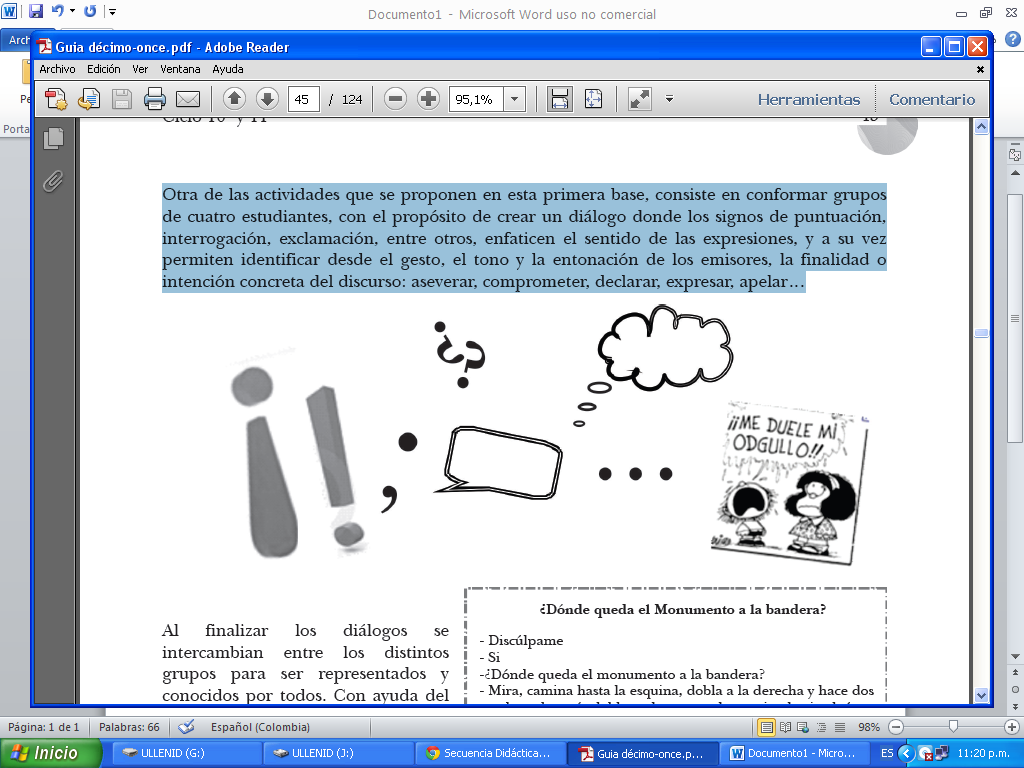 Al finalizar los diálogos se intercambian entre los distintos equipos para ser representados y conocidos por todos.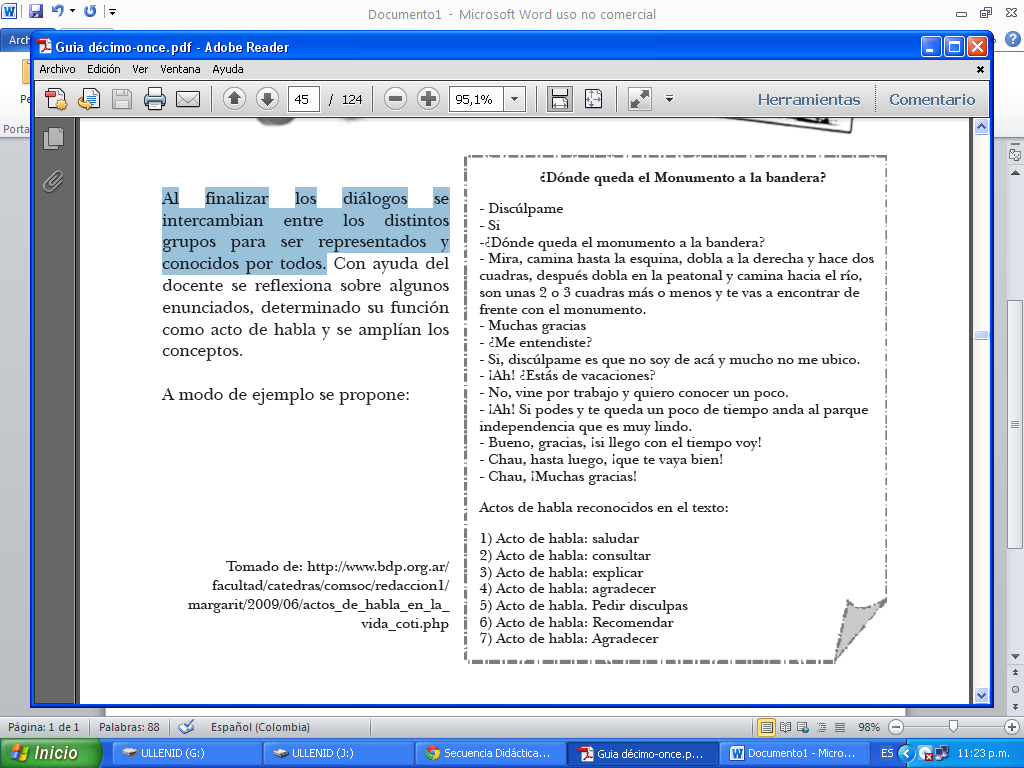 Aquí te va un ejemplo: